 עיריית רחובות קריית חינוך שש שנתית             ע"ש  אהרון קציר עבודת קיץ  2021   לתלמידי יב 3 יחלעליכם לענות על כל השאלות ולהגיש את העבודה בשיעור הראשון אחרי החופשההעבודה מהווה 5% מהציון של סימסטר א' ושאלה מתוכה תופיע בבחינה הראשונהפונקציות וגרפים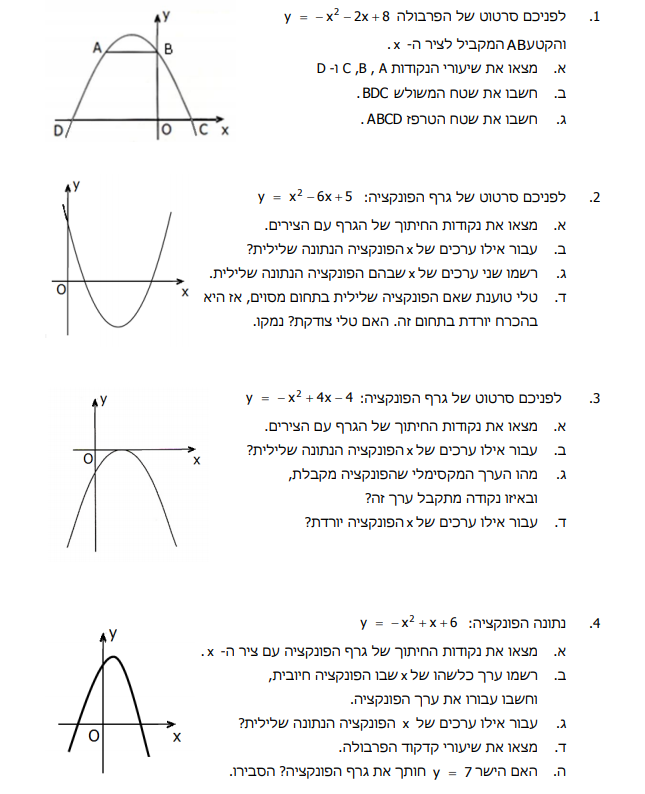 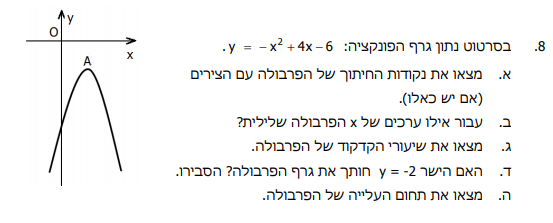 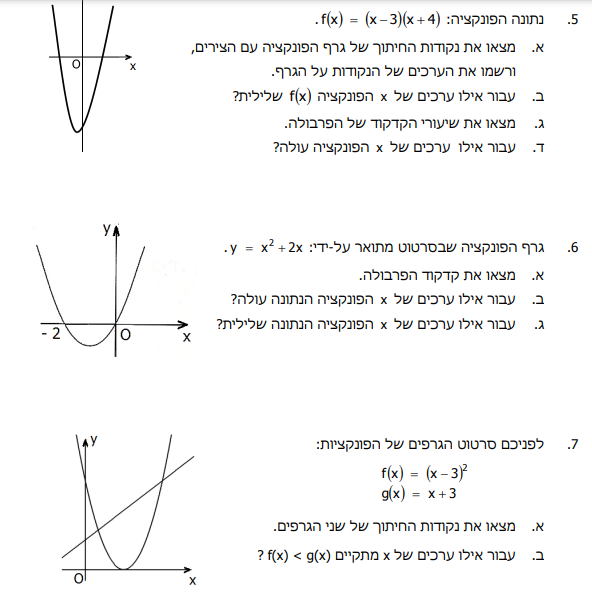 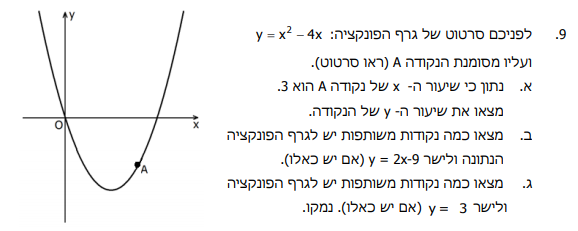 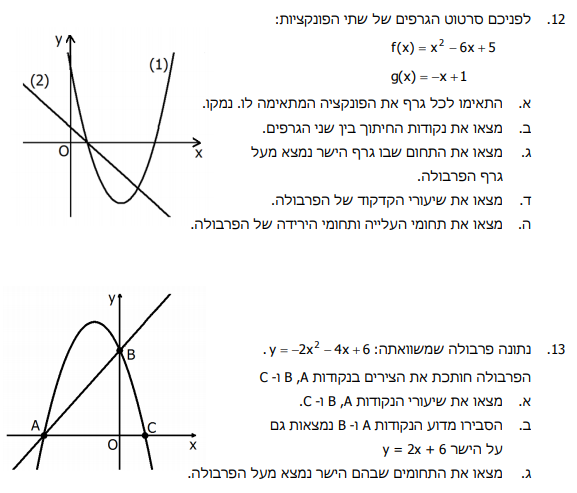 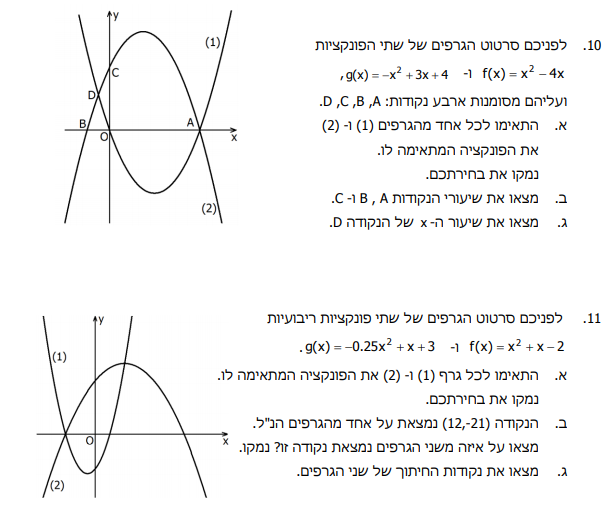 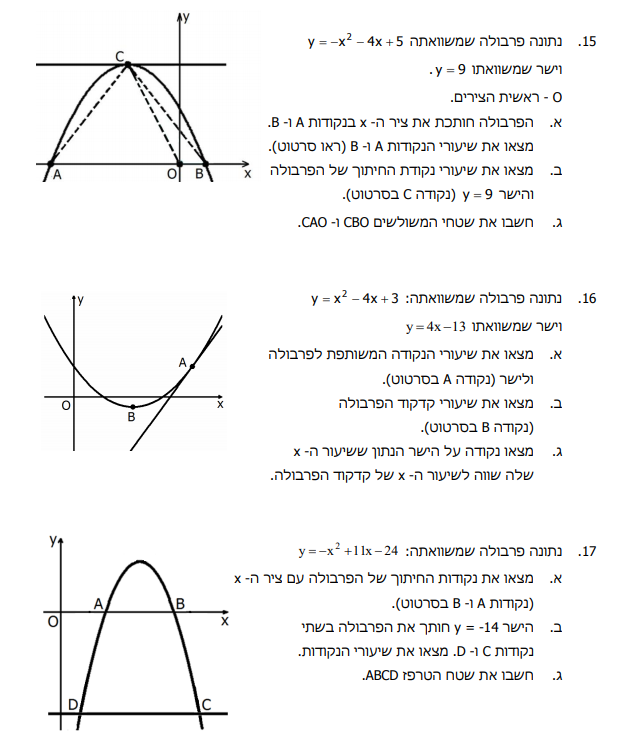 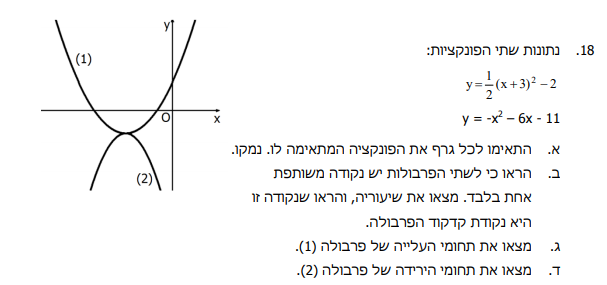 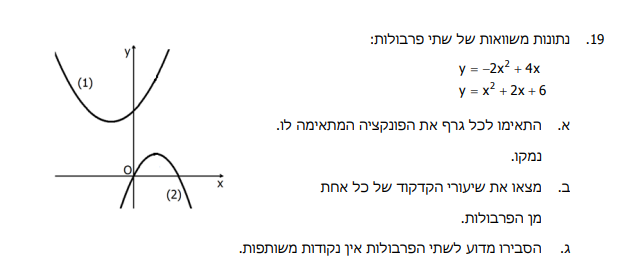 